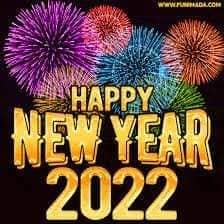 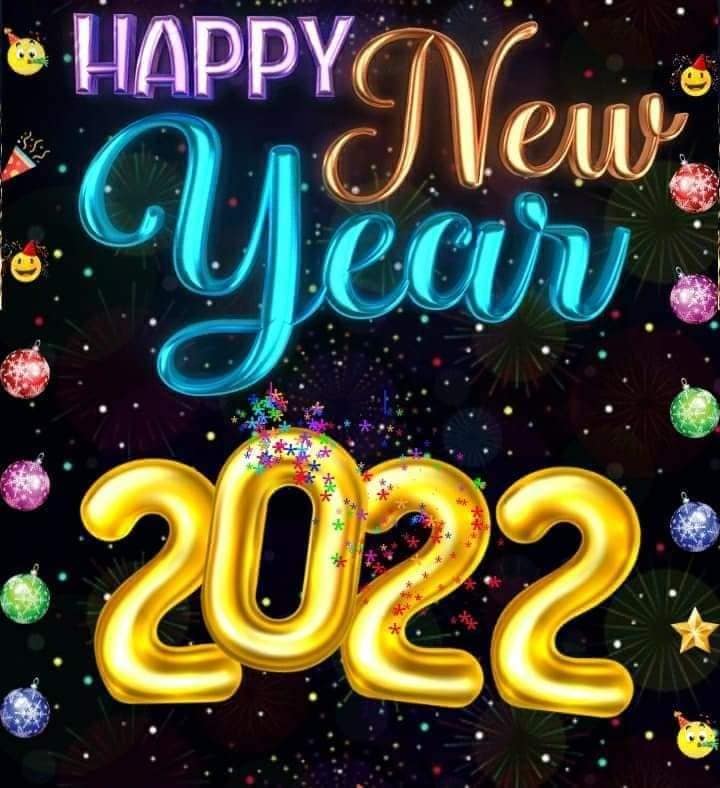 "নববর্ষের অভিলাষ"মারুফা লিজা০১/০১/২০২০নববর্ষের এই শুভদিনেআশিস চাহি সর্বজনেহতে চাই আদর্শ মানুষ ;নিজের সুখ নাহি যাচিপরের তরে যেন বাঁচিগড়তে চাই খাঁটি দেশ।নির্যাতিতের পাশে দাড়িয়েঅসহায়ের হাত ধরিয়েকাটাতে চাই এ জীবন ;বিড়াল-তপস্বী নাহি সাজিপ্রতিবাদী কণ্ঠ খুঁজিঘটাতে চাই ন্যায়ের বিস্ফোরণ।জীবন যুদ্ধের রণাঙ্গনেসৈনিক মোরা জনে জনেতবু কেন ভয় পাই?অন্যায়ের প্রতিবাদ করতেন্যায়ের পথে অস্ত্র ধরতেপিছ-পা কেন হই?য'দিন বাঁচব উর্বীর বুকেমরব কেন ধুঁকেধুঁকেকায়ায় কি নাই বল!সবাই মিলে সোচ্চার হয়েসাহসের বোমা বুকে নিয়েদেশ গড়ি আজ চল।।মোছাঃ মারুফা বেগম প্রধান শিক্ষক খগা বড়বাড়ী বালিকা দ্বিমুখী উচ্চ বিদ্যালয়ডিমলা, নীলফামারী। ইমেইলঃ lizamoni355@gmail.comICT4E District Ambassedorসেরা কন্টেন্ট নির্মাতা 